Key Spouse Mentor (KSM) Checklist…How am I Doing?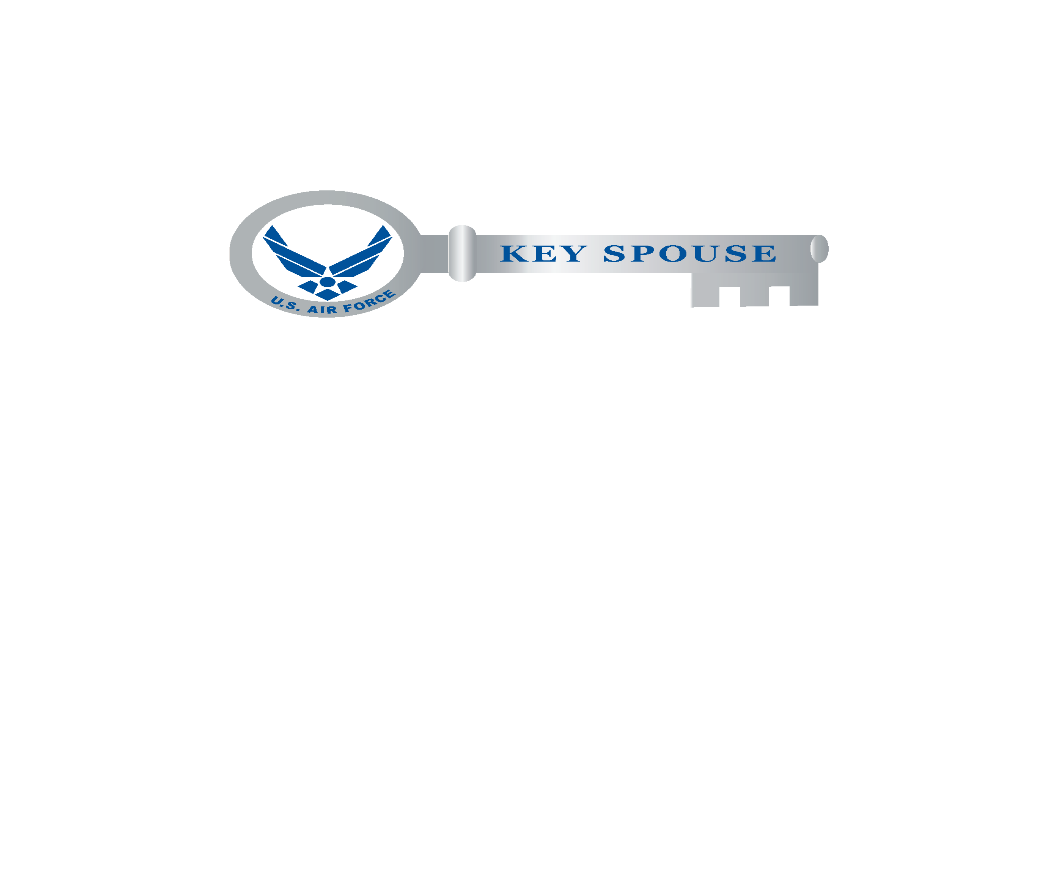 ____  Do you understand what the KSP is?   If no, please read the KS Guide found at:https://www.afpc.af.mil/Benefits-and-Entitlements/Key-Spouse-Program/____  Do you know what your unit’s mission is and what difficulties, struggles the members/families may have/face?  If no, you need to advocate to the unit leadership to explain it in a meeting.____  Do you know what the KSM roles and responsibilities are?  If no, read the KSM guide, but also have the unit leadership explain what they are.  Lastly, ask other KSM and/or the Airman & Family Readiness Center (A&FRC) for assistance.____  Do you know your unit leadership (Commander, First Sergeant, Superintendent & KSM)? If no, ask your unit for a meeting to meet them all and explain what they do.  You need to feel your part of that team to be successful and feel included.____  Do you know who the KS, KSM, and other spouses are in your unit?  If no, ask unit leadership for a unit roster and find out who is maintaining it.  .____  Do you know when your unit is having Commander’s Calls, Resiliency Days, True North events, other unit activities?  If no, your unit leadership needs to include you.  Without your vital support and inclusion, you cannot truly be valued and appreciated. ____  Are you comfortable communicating with your unit KS?  If no, ask other KSM, and/or the A&FRC for suggestions to get more comfortable.____  Did you get all the training you needed when you were appointed?  If no, did you complete the KS initial training and the KSM training as well as any follow-on continued education training?  If yes, then reach out to the A&FRC for assistance/additional training.____  Do you feel you have the resources readily available to assist the unit’s KS if they come to you for aid?  If no, have you read the resources section of the KS Guide, asked unit leadership for resources/information, downloaded the Team Minot App, and talked with your A&FRC?  If yes, please provide feedback to the A&FRC because it needs to be addressed!  Human compassion and the ability to be able to share/relate concerns, frustrations, etc and even seek aid/advice is at the forefront of what the KSP stands for.____  Are your KS utilizing the communication log, volunteer tracking log, unit roster, key spouse checklist, privacy act sheet? If no, ask the unit leadership to print them for the KS as their role falls under an official position within the unit’s family readiness.  If you require other low-cost items to do your job, the unit should be able to utilize their funds.____  Do you feel the unit KS are appreciated?  Has the unit recognized anyone in the KSP with a coin, submitted an award for Key Spouse of the Year (KSoY) or Volunteer Excellence Award?  If no, please advocate to unit leadership.  ____  Do you feel the unit’s KSP is successful?  If no, have you reviewed the KSP “Tips and Success Stories” in the KSM guide, as well as reached out to other KS, KSMs, and the A&FRC for assistance.  If yes, please provide feedback to the A&FRC.____  Are you frustrated, tired, and feel your tackling the program along?  If so, do not be!  It is a Commander’s program and more than likely, the concerns just need to be addressed with unit leadership.  